School District of Calhoun CountyStudent Code of Conduct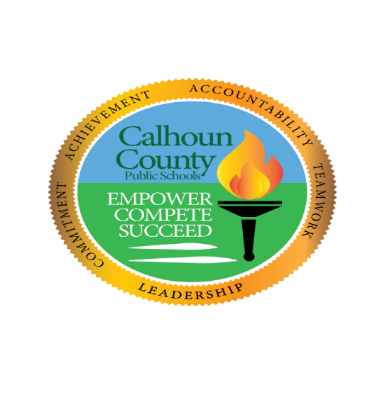 Dr. Ferlondo Tullock, Superintendent2023-2024Table of ContentsForeword				………………………………………………………………	iiAdministrative Staff Listing	………………………………………………………………	iiiStudent Code of Conduct 	………………………………………………………………	1-18Bus Rider Rules			………………………………………………………………	19Guidelines for Bus Misconduct	Grades PK-2			………………………………………………………………	20	Grades 3-5			………………………………………………………………	21	Grades 6-12			………………………………………………………………	22Bus Discipline Referral Form	………………………………………………………………	23Discipline Referral Forms	………………………………………..……….……………	24-262023-2024 School Calendari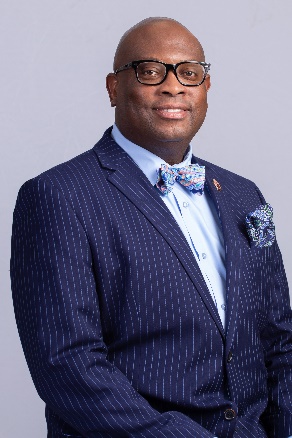 			            FOREWORDThis Student Code of Conduct Manual is produced to provide uniformity in our discipline policies and procedures across the district. It also provides parents with the district’s expectations for student conduct and behavior while attending school or school-related activities. We want to thank the teachers, parents, and administrators who provided their time and expertise toward the creation of this manual. We believe that this Student Code of Conduct Manual will affirm the importance of proper behavior. We believe that it will assist the school and home in working closer together to assure that our students are fully aware of the consequences for violating school/district policies and procedures.We must rely on our parents/guardians to be the first disciplinarians of our students. Parents/guardians must insist that children are ready to receive the quality education our teachers and administrators are prepared to give them each day. The home or school environment must not allow students to infringe on the instructional time devoted to “Teaching and Learning”. We know that students who come to school ready and engaged in the learning process will do extremely well in their academics. We must be partners in seeking this outcome! We also know that many of our students have their priorities in order thanks to you, their parents/guardians.Finally, on behalf of the teachers and staff of the district, we want to thank you for your support. Our focus continues to be “Teaching and Learning”. The emphasis we place on good student behavior will only enhance these efforts. As always, we ask that you stay in touch with your child’s school to be informed of their status at all times. I have asked each principal to put some procedures in place to know that you have received this manual and that you have discussed it with your child. We look forward to another productive school year as we work together for the success of all our students.Dr. Ferlondo TullockDr. Ferlondo Tullock, Superintendent   July 1, 2023																													iiAdministrative StaffDistrict Office Administrative Staff			803-655-7310Mrs. Christia Murdaugh, Chief Academic Officer Mr. George Kiernan, Chief of Facilities and OperationsDr. Treda Nelson, Chief of AccountabilityMs. Frances Keller, Director of Human Resources	Mr. Mark Parker, Director of TechnologyMr. Zam Fredrick, Director of TransportationMr. Whittaker Williams, Director of Food ServicesSchool Based Administrative StaffSandy Run K8 School					803-655-2746Mr. Floyd Dinkins, Principal 				Mrs. Michelle Bradley, Assistant PrincipalSt Matthews K8 School				803-655-2750Dr. Melissa Peeples, Principal				Mr. Fred Mack, Assistant PrincipalCalhoun County High School				803-874-3071Mr. Milton Howard, Principal				Ms. Sharice Walker, Assistant PrincipaliiiStudent Code of ConductThe Student Code of Conduct has been developed to communicate the District’s behavioral expectations to stakeholders. The Code of Conduct is aligned to the State of South Carolina’s Minimum Standards of Student Conduct and Disciplinary Enforcement Procedures. The standards are divided into three (3) levels: 1. Behavioral Misconduct, 2. Disruptive Conduct, and 3. Criminal Conduct. Each level of infractions has a list of corresponding consequences. The infractions and consequences are listed in no particular order. Administrators have the authority to apply any one consequence or combination of consequences when addressing undesirable behavior. The described behavioral expectations apply during any face-to-face instructional setting, virtual setting, or during any school-sponsored event. Students who are suspended from school will not be allowed to participate in extra-curricular activities while serving the suspension. Those activities include, but are not limited to attending athletic events, athletic practices, after-school programs, any school/District sponsored event on or off of campus, etc. Students who violate this rule are subject to arrest for trespassing. 												1AR JICDA-R Code of ConductIssued 6/13/2022Level I Infractions (Behavioral Misconduct)Classroom tardiness			Cheating on examinations or classroom assignmentsLying					Inappropriate/Abusive/Profane verbal or non-verbal                                                                   language between or among studentsUse of forged notes or excuses	Cutting classSchool tardiness			TruancyDress code violations			Public Display of affectionHorseplay				Hit, Kick, or PushPossessing materials not appropriate for schoolFailure to comply with directives or rules as established by school/district personnel or agents (to include volunteer aides or chaperones)Level I ConsequencesParent/Guardian contact		Verbal reprimandDetention				Behavioral contractIn-school suspension			Out of school suspensionOther sanctions approved and communicated by the school’s administrators Withdrawal of privileges for use of electronic communication devices*Continuing offenses may result in further disciplinary action such as alternative school placement or referral to hearing committee or District tribunal** The listed consequences may be used to address Level I infractions. Administrators have the authority to apply any one consequence or combination of consequences when addressing undesirable behavior.2Discipline Progression ChartLevel IStudent Misconduct (School and Bus referrals)Level I Referral (by staff)Level I Consequences (by administration)Repeated MisconductLevel I Consequences (by administration)Superintendent’s Behavior Warning Letter (at administration’s discretion)Repeated MisconductReferral to Expulsion Committee or District TribunalExpulsion Committee			or		District TribunalExpulsion or Referral to Tribunal			Alternative SanctionsRemoval from School	Return to school or alternative program with alternative sanctionsLevel II Infractions (Disruptive Conduct)Fighting/Inciting a fight 			StealingVandalism (minor)				Trespass				Gang activity					Threats against others			In unauthorized area 				Unlawful assemblyDisrupting lawful assembly 			Leaving campus without permission	Unwanted Physical Contact                               Indecent Exposure Violation of a Level 1 intervention plan and/or behavioral contractUse of an intoxicant (refer to Board Policy JICH drug and alcohol use by students)Harassment/Intimidation/Bullying (refer to Board Policy JICFAA)Repeated refusal to comply with school personnel or agents (such as volunteer aides or chaperones)Disrespectful/Abusive/Profane verbal or non-verbal language toward school staff or its agent 3Possession or use of unauthorized substances, as defined by law and/or local school board policyIllegally occupying or blocking in any way school property with the intent to deprive others of its usePossessing an electronic communication device (including, but not limited to, cell phones, tablets, computers, and iPods) inconsistent with school board policy.Inappropriate use of technology (e.g., bullying, harassing, or intimidating other students or district employees, plagiarizing copyrighted materials, and accessing inappropriate websites). Included, but not limited to pornography, inappropriate use of District issued technology devices, mobile/cellular phone use, and illegal down-loading of copyrighted material (refer to Board Policy JICJ- Possession/Use of Paging Devices)Level II ConsequencesAlternative school placement		In-school suspensionOut of school suspension		Recommendation for expulsionParent/Guardian contact		Parent/Guardian shadowingReferral to Law Enforcement		Restitution of property and damages	Electronic Communication Device ConsequencesFirst offense - warning/confiscate device and return to student at the end of the school day. Parent/legal guardian will be contacted.Second offense - confiscate device/return device to parent/legal guardian.Third offense - confiscate device/return device to parent/legal guardian and privilege to have device is revoked for the remainder of the school year. Fourth offense - confiscate device/return device at the end of the school year.Other sanctions approved and communicated by the school’s administrators*Continuing offenses may result in further disciplinary action such as alternative school placement or referral to Hearing Committee or District tribunal** The listed consequences may be used to address Level II infractions. Administrators have the authority to apply any one consequence or combination of consequences when addressing undesirable behavior.4Discipline Progression ChartLevel IIStudent Misconduct (School and Bus referrals)Level II Referral (by staff)Level II Consequences.  Law Enforcement referral (if necessary) (by administration)Repeated MisconductLevel II Consequences.  Law Enforcement referral (if necessary) (by administration)Superintendent’s Behavior Warning Letter (at administration’s discretion)Repeated MisconductReferral to Expulsion Committee or District Tribunal. Law Enforcement referral (if necessary) Expulsion Committee				or		District TribunalExpulsion or Referral to Tribunal				Alternative SanctionsRemoval from School	Return to school or alternative program with alternative sanctions*Severity of offense could lead directly to referral to Hearing Committee or TribunalLevel III Infractions (Criminal Conduct)Extortion 			Sexual offenses 			ArsonVandalism (major) 		Theft, possession, or sale of stolen propertyAssault and battery that poses a serious threat of injury or results in physical harmPossession, use, or transfer of dangerous weapons (to include, but not limited to firearms, knives, blackjacks, or other items that can be used to inflict harm)Threat of the use of a destructive device (bomb, grenade, pipe bomb or other similar device)Furnishing or selling unauthorized substances as defined by law and/or local school board policyFurnishing, selling, or possession of controlled substances (drugs, narcotics, poison)Illegal use of technology (e.g., communicating a threat of a destructive device, weapon, or event with the intent of intimidating, threatening, or interfering with school activities and maliciously transmitting sexual images of minors other than images of the student or images transmitted with the un-coerced consent of the individual in the images). (Refer to Board Policy JICJ- Possession/Use of Paging Devices)5Level III Consequences Parent/Guardian contact 		Out of school suspensionAlternative school placement 	Recommendation for expulsionReferral to Law Enforcement		Restitution of property and damagesOther sanctions approved and communicated by the school’s administrators*Continuing offenses may result in further disciplinary action such as alternative school placement or referral to hearing committee or District tribunal** The listed consequences may be used to address Level III infractions. Administrators have the authority to apply any one consequence or combination of consequences when addressing undesirable behavior.Discipline Progression ChartLevel IIIStudent Misconduct (Scholl and Bus referrals)Level III Referral (by staff)Level III Consequences.  Law Enforcement referral (by administration)Repeated MisconductLevel III Consequences.  Law Enforcement referral (by administration)Superintendent’s Behavior Warning Letter (at administration’s discretion)Repeated MisconductReferral to Expulsion Committee or District Tribunal. Law Enforcement referral Expulsion Committee			or		District TribunalExpulsion or Referral to Tribunal			Alternative SanctionsRemoval from School	Return to school or alternative program with alternative sanctions*Severity of offense could lead directly to referral to Hearing Committee or TribunalRepeat violations of a variety of offenses in different levels may be cause for placement in alternative school or a recommendation for expulsion.6School level administration has the authority to consider extenuating, mitigating or aggravating circumstances which may exist in a particular case of misconduct.  The administrator should consider such circumstances when determining the appropriate level of offense and level of consequence.  Nothing in this Administrative Rule prohibits the superintendent or other appropriate district-level administrators from directly, or in consultation with appropriate school-level administrators, imposing authorized disciplinary sanctions.Buses are treated as an extension of the school. Any bus infraction will be handled in accordance with the district code of conduct and will be subject to suspension from school and/or the bus.This code of conduct was based on Calhoun County School Board Policies:  JA, JI, JIB, JIC, JICA, JICDA, JICFAA, JICG, JICH, JICI, JICJ, JIH, JII, JK, JKA, JKD and JKE. These policies may be found online at http://www.ccpsonline.net/home.Issued 2/16/78; Revised 515/80, 1/17/83, 3/29/90, 12/16/91, 11/18/96, 8/20/12, 1/29/18, 5/15/18, 6/13, 2022Calhoun County Public Schools7Policy JICFAA Harassment, Intimidation, or BullyingIssued 4/23Purpose: To establish the basic structure for maintaining a safe, positive environment for students and staff that is free from harassment, intimidation, or bullying.The board prohibits acts of harassment, intimidation, or bullying of a student by students and third parties that interfere with or disrupt a student’s ability to learn and the school’s responsibility to educate students in a safe and orderly environment whether in a classroom, on school premises, on a school bus, or other school-related vehicle, at an official school bus stop, at a school-sponsored activity or event whether or not it is held on school premises, or at another program or function where the school is responsible for the student.Since students learn by example, school administrators, faculty, staff, and volunteers should be demonstrating appropriate behavior, treating others with civility and respect, and refusing to tolerate harassment, intimidation, or bullying.For purposes of this policy, harassment, intimidation, and bullying are defined as the following:Harassment: Harassment is unwanted acts of aggression toward others. Under federal civil rights laws, harassment is unwelcome conduct demonstrated to others that is based on race, national origin, color, sex, disability or religion; that is severe, pervasive or persistent; and that creates a hostile environment or an unsafe environment.Intimidation: Intimidation is to create fear of harm in individuals for themselves, others, or their personal properties.Bullying: Bullying is unwanted, mean behavior among school-aged children that involves a real or perceived power imbalance. Bullying has four critical elements: 1) the behavior must be repetitive; 2) it must be intended to harm; 3); there must be a difference of power (physical, social, or otherwise) between the bully and victim; and 4) the bully gains control over the victim.Any student who feels he/she has been subjected to harassment, intimidation, or bullying is encouraged to file a complaint in accordance with procedures established by the superintendent. Reports by students may be made anonymously. Complaints will be investigated promptly and thoroughly.All school employees are required to report alleged violations of this policy to the principal or his/her designee. Reports by employees may be made anonymously. Complaints will be investigated promptly and thoroughly.All other members of the school community, including students, parents/legal guardians, volunteers, and visitors, are encouraged to report any act that may be a violation of this policy. The identity of the victim or reporter of bullying or harassment will be protected to the extent allowed by law.8The district prohibits retaliation or reprisal in any form against a student or employee who has filed a complaint or report of harassment, intimidation, or bullying. The district also prohibits any person from falsely accusing another as a means of harassment, intimidation, or bullying. The appropriate school administrator or his/her designee will determine the consequences and appropriate remedial action for a person who engages in reprisal or retaliation or files a false report after consideration of the nature, severity, and circumstances of the act.			The board expects students to conduct themselves in an orderly, courteous, dignified, and respectful manner. The board expects students to conduct themselves in keeping with the district’s standard for student behavior and for the rights and welfare of other students and school staff, the educational purpose underlying all school activities, and the care of school facilities and equipment. Students and employees have a responsibility to know and respect the policies, rules, and regulations of the school and district.Students, parents/legal guardians, teachers, and staff members should be aware that the district may take disciplinary actions for conduct initiated and/or created off-campus involving the inappropriate use of the Internet, web-based resources, or any other electronic methods, if such conduct poses a threat or substantially interferes with or disrupts the work and operation of the schools, including discipline for student harassment and bullying.The board believes that standards for student behavior must be set cooperatively through interaction among the students, parents/legal guardians, staff, and community members of the school district, producing an atmosphere that encourages students to grow in self-discipline. The development of this atmosphere requires respect for self and others, as well as for district and community property on the part of students, staff, and community members.The board believes that the best discipline is self-imposed, and that it is the responsibility of staff to use disciplinary situations as opportunities for helping students learn to assume and accept responsibility for their behavior and the consequences of their behavior. Staff members who interact with students will apply best practices designed to prevent discipline problems and encourage students’ abilities to grow in self-discipline.Any student or employee who is found to have engaged in the prohibited actions as outlined in this policy will be subject to disciplinary action, up to and including expulsion in the case of a student or termination in the case of an employee. Individuals may also be referred to law enforcement officials.The superintendent will be responsible for ensuring notice of this policy is provided to students, staff, parents/legal guardians, volunteers, and members of the community, including its applicability to all areas of the school environment as outlined in this policy.9The superintendent will also ensure that a process is established for discussing the district policy on harassment, intimidation, and bullying with students on at least an annual basis.Cf. GBEB, JIC, JICDAAdopted 1/22/07; Revised 11/28/11, 4/17/23Legal References:S.C. Code of Laws, 1976, as amended:Section 16-3-510 - Organizations and entities revised (hazing unlawful; definitions).Section 16-3-755 - Sexual battery with a student.Section 59-19-90 - General powers and duties of school trustees.Section 59-63-110, et seq. - Safe School Climate Act.Section 59-63-210, et seq. - Grounds for which trustees may expel, suspend or transfer pupils; petition for readmission; notices and parent conferences; expulsion for remainder of year and hearings; transfer of pupils; corporal punishment; regulation or prohibition of clubs or like activities.Section 59-63-275 - Student hazing prohibited; definitions.Section 59-67-240 - Other duties of bus driver; discipline of students for misconduct.Federal Cases:Kolwalski v. Berkeley County Schools, 652 F.3d 565 (4th Cir. 2011).S.C. State Board of Education Regulations:R43-279 - Minimum standards of student conduct and disciplinary enforcement procedures to be implemented by local school districts.Calhoun County Public Schools									10AR IJNDB-R Use of Technology Resources Issued 07/23DefinitionFor the purpose of this policy, technology is defined as, but not limited to, the following:·       workstations (both desktop and portable), printers, scanners, and other peripherals·       local area networks (both wired and wireless) including wiring, hubs, routers, transmitters/receivers, and other devices·       servers including video servers, file and print servers, database servers, caching servers, Web servers, and communication servers·       a wide area network linking all Calhoun County School District sites into one Intranet·       voice communication systems to include primary systems, integrated voice response/ management systems, automatic dialing systems, voice mail servers, mobile telephones, pagers, and walkie-talkies·       software management systems including data retrieval, grading, instructional, library, media, textbook, student, and food service automation systems·       distance learning systems·       video capturing including cameras and other devices and broadcast, receiving, and distribution systems·       teleconferencing systems web-conferencing·       mobile apps·       application software packages such as Microsoft Office energy management and security monitoring systems radio systems·       office copier, imaging, and document management systems paging, bell, and fire alarm systems·       vendor hosted software solutions facsimile systems·       storage devices·       audio capturing including cameras and other devices and broadcast, receiving, and distribution systems·       recording devices including handhelds, cassettes, VCRs, DVDs, CD-ROMs, iPods, and other MP3 devices·       electronic collaboration systems including e-mail, text messaging, and chat roomsAccessTechnology is a vital part of the operation and educational process of Calhoun County Public Schools.  Staff and students will be provided access to technology including, but not limited to, network, Internet, and electronic mail (e-mail) services.By providing this access, the district intends to promote excellence in the educational process of its staff and students through the use of 1:1 computers, resource sharing, innovation, communication, and learning by allowing access to resources unavailable through traditional means. 																								11					Through the network and Internet, students and staff will have access to the following: locally networked reference and research sources                                                                                                    ·       global information and news·       discussion groups on a vast range of topics·       local, regional, public, state, and national library catalogs the World Wide Web·       electronic mail (e-mail) services The availability of Internet access provides a unique educational opportunity for students and staff to contribute to the district's presence on the World Wide Web. This medium of communication provides an opportunity to share accurate information with the community, our nation, and the world about the district's curriculum and instruction, school-authorized activities, and other related information.The district provides this instructional resource as an educational tool for staff and students. The smooth operation of technology relies on the proper conduct of its users. These guidelines are provided so that students and staff are aware of their responsibilities when using technology. Any user who violates these guidelines will be subject to appropriate disciplinary action and possible denial of access to these services. Employees who violate the terms of this administrative rule or otherwise misuse technology will be subject to disciplinary action. Disciplinary action could include anything from the loss of technology privileges up to termination of employment. Students who violate the terms of this administrative rule or who otherwise misuse technology will be subject to disciplinary action. Disciplinary action could include, at a minimum, the loss of technology privileges and will take place in accordance with the district's student code of conduct policy (JICDA) and administrative rule (JICDA-R).Violations of the laws of the United States or of the state of South Carolina may subject users (employee or student) to criminal prosecution.With access to technology and people all over the world also comes the increased availability of material that may not be of educational value in the context of the school setting. Although the district firmly believes that the valuable information and interaction available on this world-wide network far outweighs the possibility that users may procure material inconsistent with the educational goals of the district, the district still makes every effort to monitor and restrict ready access to known objectionable sites and to controversial or inappropriate materials. The district does not condone the use of controversial or offensive materials and cannot be held responsible for such use. Use of technology and/or Internet access for any purpose that is illegal and inconsistent with the educational mission of the district is strictly prohibited.Upon reviewing this policy, each staff member and student will be given the opportunity to enjoy network and Internet access at school and is agreeing to abide by the policy. A copy of this policy, or access to this policy, will be provided to parents/legal guardians.					12Due to the integration of technology in the educational process and the curriculum of the districts, student use of technology is not optional. All students enrolled in the district understand that they will be using technology responsibly at school on a regular basis and are bound by the terms of this policy and administrative rule.						Internet Safety PolicyIn compliance with the Children's Internet Protection Act (CIPA), 47 U.S.C. § 254(h), the district uses technological devices designed to filter and block obscene materials, child pornography, or "harmful to minors" materials as defined in the CIPA.For purposes of this administrative rule, this document is the district's "Internet safety policy." This rule includes provisions to address access by minors to inappropriate materials on the Internet and World Wide Web; the safety and security of minors when using electronic mail, chat rooms, and other forms of direct electronic communications; unauthorized access, including so-called "hacking" and other unlawful activities by minors online; unauthorized disclosure, use, and dissemination of personal identification information regarding minors; and measures designed to restrict minors' access to materials harmful to minors.Terms and Conditions of UseThe purpose of the district's technology is to support research and education in and among academic institutions by providing access to unique resources and the opportunity for collaborative work. All use of technology must be in support of education and research and consistent with the educational objectives of the district.Individuals must comply with the district's rules and state and federal laws. Transmission of any material in violation of any federal or state laws or regulations is prohibited.At the beginning of each school year, students and staff receive information about the appropriate use of technology, the district network, safety, and other issues governing technology use through the district's student/parent handbook and the district's employee handbook.Calhoun County School District requires all its users to report technology related issues or problems immediately. Students are instructed to tell their attending teacher. Employees are instructed to tell their supervisor.Access to computer systems and networks owned/operated by the district imposes certain responsibilities and obligations on users and is subject to district policies and local, state, and federal laws.Acceptable use is always ethical, reflects honesty, and shows restraint in the consumption of shared resources. It demonstrates respect for intellectual property, ownership of information, system security mechanisms, and the individual's right to privacy and freedom from intimidation, harassment, and unwarranted annoyance.												13Rules Governing UseCalhoun County School District Web pages must comply with district policies on FERPA, data privacy, and public use of school records.  	Calhoun County School District will not be responsible for any obligations resulting from any unauthorized use of the system. This includes, but is not limited to, copyrighted material, threatening or obscene material, material protected by trade secret, inappropriate materials of any kind, or any other illegal act.Calhoun County School District will involve law enforcement should illegal activities take place.Calhoun County School District expects users to immediately report if they mistakenly access inappropriate information or images, any message they receive that they feel is inappropriate or that makes them feel uncomfortable, and any possible security problems. By immediately reporting, usersprotect themselves against allegations that they have intentionally violated the technology acceptable use policy. Students will immediately tell their attending teacher. Employees will immediately notify their supervisor.Students will not post personal contact information about themselves or other people unless it is in conjunction with a specific teacher-approved assignment or approved college/career communication. Personal contact information includes, but is not limited to, home address, telephone numbers, school address, etc.Students will not use district resources to agree to meet with someone they have met online.Users will utilize the system for educational, professional, or career development activities only and when it is not disruptive and does not interfere with the performance of other responsibilities by the employee or other staff members.Users will not access inappropriate materials.Users may download text and other non-executable files attached to e-mail messages or from the Internet for school-related business only. Large files should be downloaded during off-peak hours whenever possible.Users will not upload or scan in inappropriate or non-school related images of their own accord to district technology resources.Users will check their e-mail frequently and delete unwanted messages promptly. The system administrator may delete e-mail at any time.Users should join only high-quality discussion groups or mail lists that are relevant to their educational, professional, or career development.												14Users will not use district technology to maintain a personal business, for unauthorized commercial purposes, or for financial gain unrelated to the mission of the school district.Users will not originate nor knowingly forward e-mails containing jokes, spam, chain letters, greeting cards for personal purposes, virus notifications, screen savers, and other non- educational file attachments.   Users will not attempt to gain unauthorized access to the e-mail system, the district Web pages, or any other computer systems through Calhoun County School District e-mail and/or Internet and/or network access.Users will not make deliberate attempts to disrupt the computer system's performance or to destroy data by spreading computer viruses or by any other means. These actions are illegal.Users will not attempt to perform functions that exceed their authorized access, share their account information (user ID and/or password), or log in through another person's account or access another person's files without permission. These actions are illegal.Users will not download or install any unauthorized software or install any unauthorized hardware. Users will not run any executable files attached to an e-mail message.Users will not knowingly use portable data storage devices which contain viruses or in any other way knowingly spread computer viruses.Users will not use defamatory, false, obscene, profane, lewd, vulgar, rude, inflammatory, threatening, bullying, disrespectful, disruptive, racial, violent, or any other inappropriate language in public messages, private messages, and any material posted on Web pages. All communications via district Web pages will comply with the district's technology policy and district's student code of conduct policy (JICDA) and administrative rule (JICDA-R).Users will not engage in personal attacks, including prejudicial or discriminatory remarks.Users will not send harassing e-mail to another person. Harassment is persistently acting in a manner that distresses or annoys another person. If a user is told by a person to stop sending messages, he/she must stop.Users will not use the district system to access sites/material that are profane, obscene, or pornographic or use the system to access sites/material that advocate illegal acts, violence, or discrimination towards other people.Penalties for Improper UseEmployees who violate the terms of this administrative rule or otherwise misuse technology will be subject to disciplinary action. Disciplinary action could include anything from the loss of technology privileges up to termination of employment.												15Students who violate the terms of this administrative rule or who otherwise misuse technology will be subject to disciplinary action. Disciplinary action could include, at a minimum, the loss of technology privileges and will take place in accordance with the district's student code of conduct policy (JICDA) and administrative rule (JICDA-R).Violations of the laws of the United States or of the state of South Carolina may subject users (employee or student) to criminal prosecution.									WarrantyThe district makes no warranties of any kind, whether expressed or implied, for the service it is providing. The district will not be responsible for any damages suffered by any user. This includes loss of data resulting from delays, non-deliveries, misdirected deliveries, or service interruptions caused by the system's negligence, user errors, or omissions.Use of any information obtained via the Internet is at the user's own risk. The district specifically denies any responsibility for the accuracy or quality of information obtained through its services.If a user incurs unauthorized costs, the user, as well as the user's parents/legal guardians (if the user is a student), will be responsible for all such costs.User PrivacyE-mail messages and any other electronic files created using district resources or stored district resources are the property of the district.The district reserves the right to examine, restrict, or remove any material that is on or passes through its network, just as it does any other work or material generated at or brought to school or work by staff or students.Access to electronic information related to any student or staff member will be governed by the same policies that would apply to that information if it were not in electronic form.Plagiarism and CopyrightUsers will not plagiarize works that they find on the Internet. Plagiarism is taking the ideas or writings of others and presenting them as if they were original to the user. Users will use proper bibliography formats.Users will respect copyright laws. Copyright infringement occurs when an individual inappropriately reproduces a work that is protected by copyright. If a work contains language that specifies acceptable use of that work, users should request permission from the owner.OtherMaterial on a web page reflects an individual's thoughts, interests, and activities. Such web pages do not, in any way, represent individual schools or the district, nor are they endorsed or sanctioned by any individual school or the district.Calhoun County School District expects users to immediately report any page(s) whose content created by students or staff causes them concern. Students should immediately tell their attending teacher. Employees should immediately notify their supervisor.												16Given the rapid change in technology, some of the technical standards outlined in this regulation may require change throughout the year. Such changes will be made with the approval of the   superintendent. This regulation may be updated on an annual basis or more frequently, if required.Issued 7/14/14; Revised 10/15/18; 07/17/2023Calhoun County Public Schools17Policy IJNDB-E(2) Internet Network Access AgreementName:  ________________________________		School:  ______________Home Address:  _______________________________________________________ I accept responsibility to abide by the Internet Network Access policies of the Calhoun County School District as stated in this agreement. I agree to the following:To use the Internet and devices in support of education and research, consistent with the educational objectives of the Calhoun County School District.To be considerate of others and use appropriate language for school situations as indicated by the school code of conductNot knowingly degrade or disrupt network services or equipment, as such activity is considered a crime under state and federal law; this includes, but is not limited to, tampering with computer hardware or software, vandalizing data, invoking computer viruses, attempting to gain access to restricted (Jailbreak, root kits, etc…) or unauthorized services (social media, peer-to-peer file sharing, etc...) or violating copyright laws.Immediately report any problems or breaches of these responsibilities to a responsible teacherNot divulge personal information over the InternetI understand that any conduct that is in conflict with these responsibilities is unethical and will result in termination 	of access and disciplinary action.Student Signature:  __________________________    Date:  ____________________As Parent/Guardian of this student, I have read the responsibilities for Internet Network Access.  I understand that access is designed for educational purposes and that Calhoun County School District has taken all available precautions to eliminate access to controversial material.  I understand that any conduct by the above-named student that is in conflict with these responsibilities is unethical and such behavior will result in the termination of access and disciplinary action as indicated by the code of conduct.I have reviewed these responsibilities with my child and I hereby give permission to the Calhoun County School District to provide Internet Network Access.Parent/Guardian:  ___________________________   Date:  ____________________Calhoun County Public Schools Publicity PermissionI grant Calhoun County Public Schools the unlimited right to use and/or reproduce photographs, likenesses, name, or the voice of my child in any legal manner and for the internal or external promotional and informational activities of Calhoun County Public Schools.  I also agree to allow my child’s works and/or photograph to be published on the Calhoun County Public Schools websites. I waive any and all present or future compensation rights to the use of the above stated materials.Student:  __________________________   Parent:  _________________________     Date: __________                                                       Calhoun County Public Schools                            	              18                            CALHOUN COUNTY SCHOOL DISTRICT RULES FOR RIDING THE SCHOOL BUSRiding a school bus is a privilege, not a right. The same behavior expected in the classroom must also be maintained on the bus. Students must cooperate with the driver. Listed below are the desired behavioral expectations. When followed by all, they will ensure a safe bus trip. Failure to follow these rules could result in loss of bus rider privileges.Students will be at the bus stop when the bus arrives. The bus will wait for only a short period of time if the weather is extremely cold or rainy.Students who cross the road when loading or unloading the bus need to cross in front of the bus. They will get no closer to the bus than the extended crossing gate.Students will move quickly and quietly, without crowding or pushing, when loading or unloading the bus.Students will sit in their assigned seat facing forward at all times with their belongings (book bags, books, gym bags, band instruments, etc.) in their laps.Students are permitted to carry band instruments and other items that are of such size that fit in their laps. These items should be stored in the students’ laps to keep the aisles and emergency exits unobstructed. No large instruments such as tubas, trombones, and the like will be allowed on school buses.Students will sit with their legs and feet inside the seat area, not in the aisles.Students will stay in their assigned seat until the bus has stopped and the driver has opened the door.Students will always be seated when the bus is moving.Students will not stick arms or head out of the window.Students will not wave or shout to people outside the bus.NO smoking, eating and/or drinking on the bus.Students will not throw objects on the bus or out the bus window.Students will be required to pay for any damage to the bus seats.  Students are never to tamper with any of the emergency doors.Students are expected to remain reasonably quiet on the bus.  NO TALKING AT RAILROAD CROSSINGS!Students are not to use foul language and/or obscene gestures.  Students are to keep hands and feet to themselves.Students who fight on the bus are subject to intervention by law enforcement officers.Students are to respect and obey the driver.*Learn your morning and afternoon bus number and driver’s name.		      19Calhoun County School DistrictGuidelines for Bus MisconductGrades PK – 2First, Second and Third Offenses will be handled at the school level. The student will be assigned punishment at school for misbehavior on the bus. However, major offenses will be subject to suspension from the bus on the first offense. Major offenses are defined as, but not limited to fighting, hitting, cursing, harassing (intimidating) other students, or disrespect to the driver. School administrators will contact the parent(s) and notify the Transportation Director of punishment.Fourth OffenseThe student will be suspended from riding the bus for a period of not less than two (2) days, but not more than five (5) days. In case a student has already been suspended once, the suspension will be at least three (3) days or up to ten (10) days.  A copy of the misconduct form will be sent to the parent(s) and a conference will be requested with the student, parent(s), and school official(s) before bus privileges may be restored.  A phone conference may be held in place of a personal conference if circumstances necessitate.Fifth OffenseThe student will be suspended from riding the bus for a period of not less than five (5) days, but not more than ten (10) days. At the end of this period, another conference will be requested advising the student and parent(s) that further misconduct COULD result in denial of bus privileges.Sixth OffenseThe student will be suspended from riding the bus for a period of not less than ten (10) days. At the end of this period, another conference will be requested to advise the student and parent(s) that further misconduct WILL result in denial of bus privileges for the remainder of the school year.Seventh OffenseIf a student persists in uncontrollable conduct while riding a bus after the sixth offense, he/she WILL be suspended off the bus for the remainder of the school year. In such cases, all circumstances will be thoroughly reviewed by school officials before action is taken.Calhoun County School DistrictGuidelines for Bus MisconductGrades 3-520Calhoun County School DistrictGuidelines for Bus MisconductGrades 3 - 5First OffenseA warning will be given to the student and a copy of the bus misconduct form will be sent to parent(s) advising them of the misconduct and for their signature. This form is to be returned to the school. If the offense is of a nature which, in the judgment of school officials, warrants a suspension from riding the school bus, up to five (5) days suspension may be given. This may include, but not limited to offenses such as fighting, cursing, hitting, or harassing other students or disrespect to the driver.Second OffenseThe student will be suspended from riding the bus for a period of no less than two (2) days, but not more than five (5) days. If a student has already been suspended once, the suspension will be at least three (3) days or up to ten (10) days. A copy of the misconduct form will be sent to the parent(s) and a conference will be requested with the student, parent(s) and school official(s) before bus privileges may be restored. A phone conference may be held in place of a personal conference if circumstances necessitate.Third OffenseThe student will be suspended from riding the bus for a period of not less than five (5) days, but not more than ten (10) days. At the end of this period, another conference will be requested advising the student and parent(s) that further misconduct COULD result in denial of bus privileges.Fourth OffenseThe student will be suspended from riding the bus for a period of not less than ten (10) days. At the end of this period, another conference will be requested to advise the student and parent(s) that further misconduct WILL result in denial of bus privileges for the remainder of the school year.Fifth OffenseIf a student persists in uncontrollable conduct while riding a bus after the fourth offense, he/she WILL be suspended off the bus for the remainder of the school year. In such cases, all circumstances will be thoroughly reviewed by school officials before action is taken.Calhoun County School DistrictGuidelines for Bus MisconductGrades 6-1Calhoun County School District	21Calhoun County School District Guidelines for Bus MisconductGrades 6 – 12First OffenseA warning will be given to the student and a copy of the bus misconduct form will be sent to parent(s) advising them of the misconduct and for their signature. This form is to be returned to the school. If the offense is of a nature which, in the judgment of school officials, warrants a suspension from riding the school bus, up to five (5) days suspension may be given. This may include, but not limited to offenses such as fighting, cursing, hitting, or harassing other students or disrespect to the driver.Second OffenseThe student will be suspended from riding the bus for a period of no less than three (3) days, but not more than ten (10) days. If a student has already been suspended once, the suspension will be at least five (5) days or up to ten (10) days. A copy of the misconduct form will be sent to the parent(s) and a conference will be requested with the student, parent(s) and school official(s) before bus privileges may be restored. A phone conference may be held in place of a personal conference if circumstances necessitate.Third OffenseThe student will be suspended from riding the bus for a period of not less than five (5) days, but not more than ten (10) days. At the end of this period, another conference will be requested advising the student and parent(s) that further misconduct COULD result in denial of bus privileges.Fourth OffenseThe student will be suspended from riding the bus for a period of not less than ten (10) days. At the end of this period, another conference will be requested to advise the student and parent(s) that further misconduct WILL result in denial of bus privileges for the remainder of the school year.Fifth OffenseIf a student persists in uncontrollable conduct while riding a bus after the fourth offense, he/she WILL be suspended off the bus for the remainder of the school year.  In such cases, all circumstances will be thoroughly reviewed by school officials before action is taken.22CALHOUN COUNTY SCHOOL DISTRICT SCHOOL BUS DISCIPLINARY REPORTStudent: _____________________________________________	School: ________________________       Grade: __________________      Date: _______________Route:  AM   PM                Bus#: ___________		Driver’s Signature __________________________________________________Student Infraction:			    Fighting						    Unsafe Play at Bus Stop			    Smoking    Crossing behind or too close in front of bus		    Inappropriate Language			    Head/arms out of window    Improper use of emergency window/door		    Annoying other student(s)/driver		    Throwing objects    Destruction of property				    Crowding entrance/stairwell			    Littering bus/roadway    Disobedient/Disrespectful to driver			    Unnecessary noise				    Sitting Improperly    Hitting, Pushing, or Tripping				    Unnecessary delay in boarding/exiting	    Delaying the bus    Unsafe Movement					    Standing when space available		    Eating/drinking on busDriver’s Notes ___________________________________________________________________________________________                           ___________________________________________________________________________________________Driver’s Intervention Prior to Referral:    Warning						    Parent Contact/Conference			    Changed student’s seat    Other _________________________Disposition/Administrator’s Actions:    Warning						    Parent Contact/Conference			    Bus Suspension    Other _____________________________________________________________________________________________________________________________________________________________________Notice to ParentsParent will receive notification from school via Administrator contact and student delivered referral.When a student is suspended from the bus, he/she is still required to attend school. Parent must provide the transportation.Suspended students cannot ride morning nor afternoon buses. _______________________________________		___________________________________________		________________Parent’s Signature					Administrator’s Signature					 	Date															23DISCIPLINE REFERRALLEVEL ILEVEL I DISCIPLINARY INFRACTION(S)ACTION(S) TAKEN PRIOR TO REFERRALLEVEL I CONSEQUENCE(S)24Student Name:Notice To ParentsThe purpose of this notice is to inform you of a disciplinary incident involving your child.  Please note the action taken by the teacher and the corrective action initiated today.  Parental support is essential to your child’s success in school. Thank You!Date of Incident:Grade/School:Notice To ParentsThe purpose of this notice is to inform you of a disciplinary incident involving your child.  Please note the action taken by the teacher and the corrective action initiated today.  Parental support is essential to your child’s success in school. Thank You!Period/Time of Day:Teacher:Notice To ParentsThe purpose of this notice is to inform you of a disciplinary incident involving your child.  Please note the action taken by the teacher and the corrective action initiated today.  Parental support is essential to your child’s success in school. Thank You!Administrator:□Parent/Guardian contact        □Detention□Verbal Reprimand                    □Behavioral Contract                    □In-school suspension _____ days□Out of school suspension ____ days, return _____□Other sanctions approved and communicated           by the school’s administrators □Withdrawal of privileges for use of electronic     communication devices*Continuing offenses may result in further disciplinary action such as alternative school placement or referral to Hearing Committee or District Tribunal** The listed consequences may be used to address Level I infractions. Administrators have the authority to apply any one consequence or combination of consequences when addressing undesirable behavior.*Students who are suspended from school will not be allowed to participate in extra-curricular activities while serving the suspension. Those activities include, but are not limited to attending athletic practices and events, after-school programs, any school/District sponsored event on or off of campus.*Students who are suspended from school will not be allowed to participate in extra-curricular activities while serving the suspension. Those activities include, but are not limited to attending athletic practices and events, after-school programs, any school/District sponsored event on or off of campus.____________________________________/ _____________                    ______________________________________                                                  Administrator’s Signature                                       Date                                                    Student’s Signature	____________________________________/ _____________                    ______________________________________                                                  Administrator’s Signature                                       Date                                                    Student’s Signature	